Logaritmi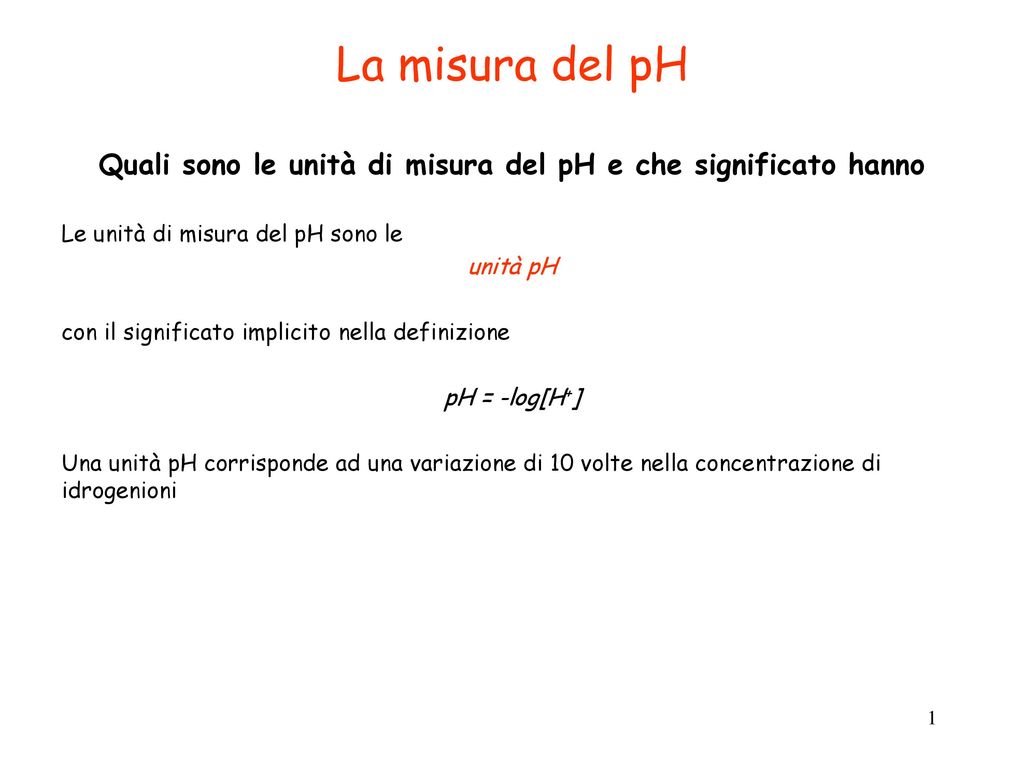 Log 1000=3 103=1000Ln 1000=?    2.7x=1000E=2.7Ln1=0 e elevato a 0 dà infatti 1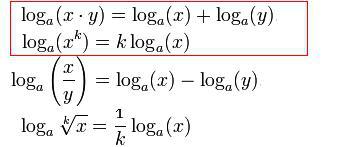 PotenzialeUnità di misura, cos’èLegge di Ohm (corrente, concetto di resistenza)Propagazione del pda Descritta da una funzione esponenziale: se lambda è infinito Vx=V0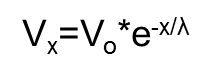 Concetto di comunicazione cellulare (sinapsi, neurotrasmettitori, ormoni,segnali elettrici)Concetto di cellula (strutture cellulari, nucleo, DNA, organuli cellulari) tessuto organo+Soluto/solventeProteinaOsmolarità, concentrazioneMole: numer di Avogadro di molecole, ed è pari a 6,02214179 × 1023Definire resistenze in serie e parallelo: In serie Rtot: R1+R2+…RnIn parallelo 1/Rtot=1/R1+1/R2+..1/Rn